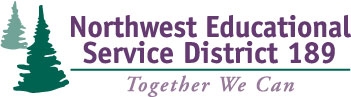 District:	__________________________________																	February 13, 2014What will be accomplished in 15 days?What will be accomplished 30 days?What will be accomplished by 4/17/14?Consider these questions: What strategy will you use back at home to share your learning? What messages will you deliver?  To whom?  When?  How?What professional learning will you manage?  To whom?  When?  How?How can you as a leadership team add coherence to the district?What decisions do you make?What understandings do you have?  What operational definitions do you need to create?What’s your homework for next time?Consider these questions: What strategy will you use back at home to share your learning? What messages will you deliver?  To whom?  When?  How?What professional learning will you manage?  To whom?  When?  How?How can you as a leadership team add coherence to the district?What decisions do you make?What understandings do you have?  What operational definitions do you need to create?What’s your homework for next time?Evidence of implementation: Evidence of implementation: Evidence of implementation: Consider these questions: What strategy will you use back at home to share your learning? What messages will you deliver?  To whom?  When?  How?What professional learning will you manage?  To whom?  When?  How?How can you as a leadership team add coherence to the district?What decisions do you make?What understandings do you have?  What operational definitions do you need to create?What’s your homework for next time?Evidence of impact: Evidence of impact: Evidence of impact: 